xxxOd:	xxxOdesláno:	pátek 30. června 2023 14:05Komu:	xxxKopie:	xxxPředmět:	Podepsaná objednávkaPřílohy:	3610004508_sgn_flowmon.pdfDobrý den,V příloze posílám podepsanou objednávku 3610004508, za kterou děkuji.Požádám Vás ještě o změnu doručovacího mailu pro tyto případy na mou osobu, tedy na xxx.Díky za Váš čas a přeji příjemný den. S pozdravemRoman Stejskalxxx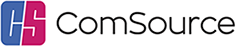 Nad Vršovskou horou 1423/10, 101 00 Praha 10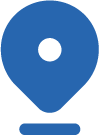 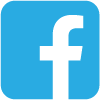 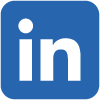 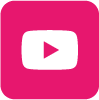 www.comsource.czNení-li výslovně uvedeno jinak, tento e-mail ani žádný z jeho připojených souborů není příslibem k uzavření smlouvy, nabídkou k uzavření smlouvy, veřejnou nabídkou, vyhlášením veřejné soutěže o nejvhodnější nabídku, ani jakýmkoliv jiným právním jednáním ComSource s.r.o., a to bez ohledu na jejich obsah či označení. Pokud kterákoliv část tohoto e-mailu nebo kterýkoliv z připojených souborů vykazuje obsahové náležitosti některého z uvedených nebo jakéhokoliv jiného právního jednání ComSource s.r.o., jedná se výhradně o právně nezávazný dokument či informativní sdělení, i pokud tak není zvlášť označen. Tento e-mail a všechny připojené soubory obsahují důvěrné informace, které mohou být chráněny zákonem. Je určen pouze uvedenému příjemci a dalším osobám, které jsou jmenovitě uvedeny jako příjemci. Jestliže nejste oprávněný příjemce, pak je přísně zakázána jakákoliv forma zveřejnění, reprodukce, kopírování, distribuce nebo šíření. Pokud jste obdržel tento e-mail omylem, oznamte to prosím jeho odesilateli a pak e-mail vymažte. ComSource s.r.o. neručí za bezchybný a úplný přenos zasílaných informaci, ani za zpoždění nebo přerušení přenosu a ani za škody způsobené použitím nebo důvěrou v tyto informace.1